Scholarship Donor Thank You LetterFrom,Davis PatrickP.O. Box 147 2546 Sociosqu Rd.Bethlehem Utah 02913(939) 353-110715-02-2003To,Joan Romero666-4366 Lacinia Avenue Idaho Falls Ohio 19253Subject: (	)Dear Joan Romero,I Davis Patrick writing this letter to express my thanks to you for being a donor and giving me the opportunity of to be one of the recipients of the scholarship ------------------ with the college	locatedat --------------------------. I would like to thank you for your donation because of which I will be able to complete my education in ----------------------------- (mention the education details).I would like to mention that my dream would not have been possible without your contribution. So, I would like to thank you for giving me the opportunity to reach my potential to the fullest.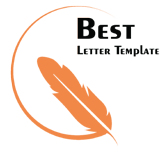 Yours sincerely, (Your Signature) Davis Patrick